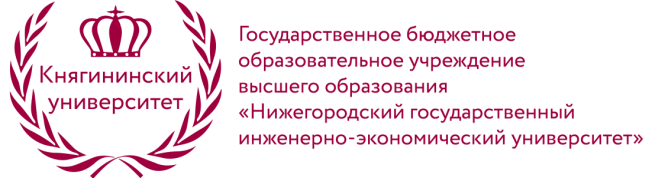 Институт экономики и управленияКафедра «Бухгалтерский учет, анализ и аудит»ПРОГРАММА ОНЛАЙН – ДИСКУССИИ «ГОСУДАРСТВЕННЫЙ ИНФОРМАЦИОННЫЙ РЕСУРС БУХГАЛТЕРСКОЙ ОТЧЁТНОСТИ КАК ОСНОВНОЙ ИСТОЧНИК ИНФОРМАЦИИ ДЛЯ ВНУТРЕННИХ И ВНЕШНИХ ПОЛЬЗОВАТЕЛЕЙ»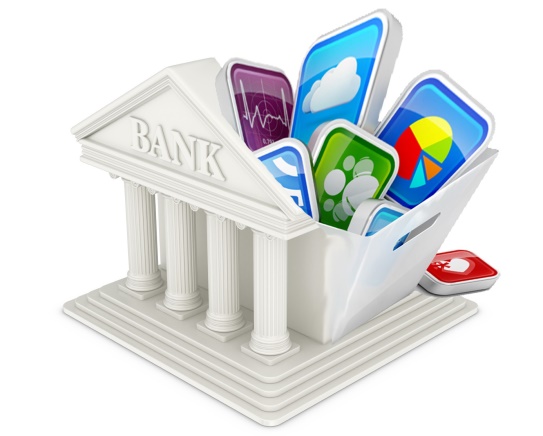 г. Княгинино17 ноября 2020 г.Время проведения: 17 ноября 2020 г. 10 00– 12 00Организатор: Государственное бюджетное образовательное учреждение высшего образования «Нижегородский государственный инженерно-экономический университет»Модератор: к.э.н., доцент кафедры «Бухгалтерский учет, анализ и аудит» Сидорова Наталья Петровна.Участники: главные бухгалтера и бухгалтера организаций, научно-педагогические работники, обучающиеся института экономики и управления Нижегородского государственного инженерно-экономического университета по направлению подготовки «Экономика»;   Эксперты: руководители аудиторских организаций и ревизионных союзов Нижегородской  и Самарской области.Ссылка для участников:https://us02web.zoom.us/j/83637465107?pwd=YlIrZWtLU0pMazZHaG9MVlVTUTQ0UT09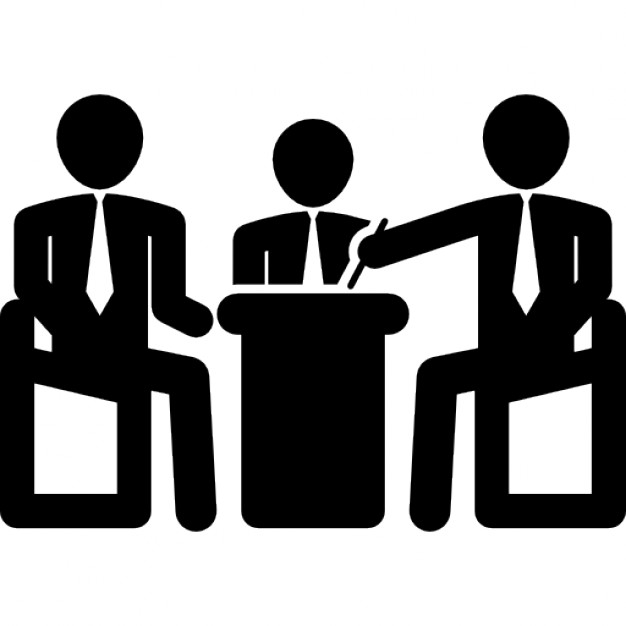 Эксперты:Агафонова Елена Алексеевна – директор ООО "Приволжье-Аудит", исполнительный директор Ревизионного союза сельскохозяйственных кооперативов «Приволжский».Коломкина Марина Владимировна – директор ЗАО Аудиторская фирма "Бизнес-Аудит" и председатель наблюдательного совета Ревсоюза "Средняя Волга", г. Самара. Программа мероприятия:1000-1010 - Регистрация участников.Онлайн - дискуссия:1010-1020 - Вступительное слово модератора мероприятия: «Государственный информационный ресурс бухгалтерской отчётности как основной источник информации для внутренних и внешних пользователей»1020-1030 -  Представление участников онлайн-дискуссии (эксперты)1030-1055 – Первый дискуссионный вопрос. Бухгалтерская (финансовая) отчётность организации как основной источник информации в цифровом пространстве 1055-1120 – Второй дискуссионный вопрос. Порядок представления информации в ГИРБО.1120-1145 – Третий дискуссионный вопрос. Безопасность экономической информации о хозяйствующем субъекте в условиях цифровизации.1145-1200 – Открытый микрофон. Подведение итогов мероприятия. Поздравление выпускников ГБОУ ВО НГИЭУ с профессиональным праздником.